							УТВЕРЖДАЮ						      Приказ директора								  НП «Школа бокса «Торпедо»			                                                  Л.Н. Степаненкова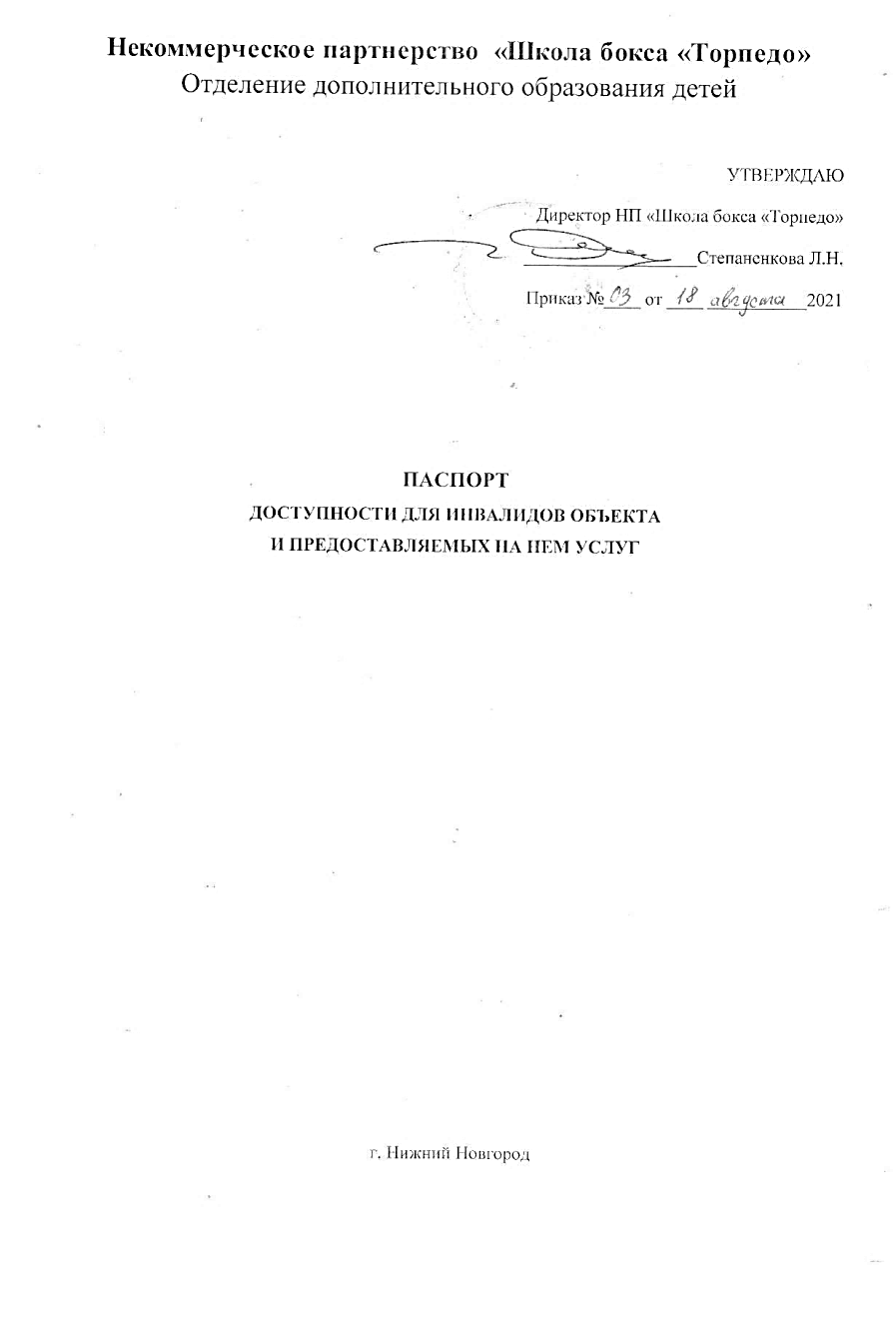 	                                                                                          от  22 марта 2020 г №02План мероприятий по противодействию коррупцииЦель:создание нравственно-психологической атмосферы и внедрение организационно-правовых механизмов, направленных на эффективную профилактику коррупции в Организации.Задачи:- систематизация условий, способствующих проявлению коррупции;- разработка мер, направленных на обеспечение прозрачности действий ответственных и должностных лиц;- совершенствование методов обучения обучающихся, привитие им нравственных норм, составляющих основу личности, устойчивой к коррупции;- содействие реализации прав участников образовательного процесса на доступ к информации о фактах коррупции, а также их свободное освещение в средствах массовой информации.№ппМероприятиеФИО исполнителяСрок выполнения1. Меры, направленные на совершенствование механизмов антикоррупционной экспертизы нормативно-правовых актов НП «Школа бокса «Торпедо» (далее – Организация)1. Меры, направленные на совершенствование механизмов антикоррупционной экспертизы нормативно-правовых актов НП «Школа бокса «Торпедо» (далее – Организация)1. Меры, направленные на совершенствование механизмов антикоррупционной экспертизы нормативно-правовых актов НП «Школа бокса «Торпедо» (далее – Организация)1. Меры, направленные на совершенствование механизмов антикоррупционной экспертизы нормативно-правовых актов НП «Школа бокса «Торпедо» (далее – Организация)1.1Экспертиза действующих нормативно-правовых актов Организации, подлежащих проверке на коррупционностьУчредители Организациипостоянно1.2Проведение анализа на коррупционность проектов нормативно-правовых актов и распорядительных документов Организации Учредители Организации постоянно1.3Формирование пакета документации по действующему законодательству, необходимого для организации работы по предупреждению коррупционных проявленийдиректорПо необходимости1.4Соблюдение законодательства при приеме граждан на работу и обучающихся в Организациюдиректорпостоянно2. Меры, направленные на совершенствование                                                                                организации деятельности в  Организации2. Меры, направленные на совершенствование                                                                                организации деятельности в  Организации2. Меры, направленные на совершенствование                                                                                организации деятельности в  Организации2. Меры, направленные на совершенствование                                                                                организации деятельности в  Организации2.1.Установление контроля за заключением трудовых договоровдиректор 
постоянно2.2.Проведение анализа должностных обязанностей руководителя, работников  Организации, исполнение которых в наибольшей мере подвержено риску коррупционных проявленийдиректор 
1раз в год2.3.Проведение разъяснительной работы с работниками  Организации   по исполнению обязанностей, запретам и ограничениям,  установленным в целях противодействия коррупцииадминистрацияпостоянно2.4.Усиление персональной ответственности работников за неправомерно принятые решения в рамках служебных полномочий и за другие проявления бюрократизмадиректор постоянно2.5.Ежегодное рассмотрение вопросов исполнения законодательства о борьбе с коррупцией на совещаниях при директоре, педагогических советах. Приглашение на совещания работников правоохранительных органов и прокуратуры. администрацияв течение года 2.6.Привлечение к дисциплинарной ответственности работников, не принимающих должных мер по обеспечению исполнения антикоррупционного законодательства.директор по факту выявления2.7.Информационное взаимодействие руководителей  Организации с подразделениями правоохранительных органов, занимающихся вопросами противодействия коррупции. Подписание необходимых соглашений о сотрудничестве.администрацияпостоянно2.8.Разработка памятки для сотрудников  Организации о поведении в ситуациях, представляющих коррупционную опасность. директор 
1 раз в год2.9.Обеспечение контроля за выполнением условий договоров (контрактов).директор 
главный бухгалтер постоянно2.10.Контроль за целевым использованием средств в соответствии с договорами (контрактами)директор 
главный бухгалтер постоянно2.11.Организация контроля за выполнением законодательства о противодействии коррупции в  Организации   при проведении проверок по вопросам обоснованности и правильности эксплуатации ее площадей, иного имущества, находящегося в ее собственности, обеспечения его сохранности, целевого и эффективного использованиядиректор 
главный бухгалтер
постоянно2.12.Организация контроля за выполнением актов выполненных работ по проведению ремонтных работ в  Организациидиректорпостоянно2.13.Совершенствование механизма приема и расстановки кадров с целью отбора наиболее квалифицированных специалистов, особенно на руководящие должности, проверка сведений, предоставляемых гражданами, претендующими на замещение вакантных должностей в Организациидиректор 
постоянно2.14.Проведение социологического исследования                                 «Уровень удовлетворенности граждан качеством и доступностью услуг организации»                                                             (обучающиеся школы, родители).Тренеры, тренеры-преподаватели1раз в год3.Меры, направленные на обеспечение права граждан на доступностьк информации о деятельности  Организации.3.Меры, направленные на обеспечение права граждан на доступностьк информации о деятельности  Организации.3.Меры, направленные на обеспечение права граждан на доступностьк информации о деятельности  Организации.3.Меры, направленные на обеспечение права граждан на доступностьк информации о деятельности  Организации.3.1.Информирование родительской общественности о расходовании средств, поступивших в качестве добровольных пожертвований (через сайт  Организации) директор постоянно3.2.Использование телефона «горячей линии» и прямых телефонных линий с руководством управления общего образования администрации Автозаводского района города Нижнего Новгорода,  Учреждения  в целях выявления фактов вымогательства, взяточничества и других проявлений коррупции, а также для более активного привлечения общественности к борьбе с данными правонарушениями. директор постоянно3.3.Организация личного приема граждан администрацией  Организации.администрацияв течение года3.4.Обеспечение наличия в  Организации Журнала учета мероприятий по контролю.директор 
постоянно3.5.Размещение в сети «Интернет» публичного отчета  Организации об образовательной и финансово-хозяйственной деятельностидиректор ежегодно

3.6.Постоянное информирование граждан об их правах на получение образовательной услугидиректорпостоянно3.7.Усиление контроля за недопущением фактов неправомерного взимания денежных средств с родителей (законных представителей) в  Организациидиректор 
постоянно3.8.Усиление контроля за обоснованностью предоставления и расходования безвозмездной (благотворительной) помощи в  Организациидиректор 
постоянно3.9.Ведение информационных стендов и информационное обеспечение на официальном сайте  Организации  в сети «Интернет» разделов для посетителей с извлечениями из правовых актов сведений о структуре  Организации, функциях, времени и месте приема граждан, о порядке обжалования действия должностных лицдиректорпостоянно3.10.Разъяснительная работа в системе родительских собраний по противодействию коррупциидиректорв течение года4.  Меры, направленные на совершенствование                                                                                            порядка рассмотрения обращений граждан.4.  Меры, направленные на совершенствование                                                                                            порядка рассмотрения обращений граждан.4.  Меры, направленные на совершенствование                                                                                            порядка рассмотрения обращений граждан.4.  Меры, направленные на совершенствование                                                                                            порядка рассмотрения обращений граждан.4.1.Обеспечение соблюдения порядка осуществления административных процедур по приему и рассмотрению обращений граждан. Рассмотрение в установленные сроки обращений граждан.директор постоянно4.2.Осуществление экспертизы жалоб и обращений граждан, поступающих через системы общего пользования (почтовый, электронный адреса, телефон) на действия (бездействия) работников  Организации с точки зрения наличия сведений о фактах коррупции и организации их проверки
директор 
постоянно5. Меры, направленные на повышение профессионального уровня кадров  Организации.5. Меры, направленные на повышение профессионального уровня кадров  Организации.5. Меры, направленные на повышение профессионального уровня кадров  Организации.5. Меры, направленные на повышение профессионального уровня кадров  Организации.5.1.Системная организация и проведение мероприятий этического характера среди работников  Организации (на педагогических советах, собраниях трудового коллектива).Директорв течение года5.2.Организация работы по формированию нетерпимого отношения к проявлениям коррупции с юношеского возраста. Организация и проведение Недели правовых знаний с целью повышение уровня правосознания и правовой культуры: тематические классные часы «Наши права – наши обязанности», «Право на образование», «Изучаем свои права», «Права человека – твои права»единый день правовых знаний «Что я знаю о своих правах?», «Подросток и закон»молодежный форум «Проблемы молодежи в современном мире»книжные выставки «Права человека», «Закон в твоей жизни»правовой всеобуч «Час правовых знаний для родителей»;родительские собрания «Правовая ответственность несовершеннолетних», «Конфликтные ситуации и выход из них»,  «Противодействие коррупции».директор 
тренеры, тренеры-преподавателив течение года5.3.Организация и проведение 9 декабря, в день Международного дня борьбы с коррупцией, различных мероприятий:оформление стендов в Школе;обсуждение проблемы коррупции среди работников Организации,  анализ исполнения Плана мероприятий противодействия коррупции в  Организации.директорежегодно 
9 декабря6. Иные меры по противодействию коррупции.6. Иные меры по противодействию коррупции.6. Иные меры по противодействию коррупции.6. Иные меры по противодействию коррупции.6.1.Формирование нетерпимого отношения к проявлениям коррупции со стороны педагогических работников  Организации.администрацияпостоянно6.2.Составление отчетов и информации о реализации плана мероприятий противодействия коррупции  Организации.администрация1 раз в год